Wytnij dinozaury na dole i przyklej je tak, aby w żadnym rzędzie pionowo czy poziomo, nie powtarzał się dinozaur . Pokoloruj je.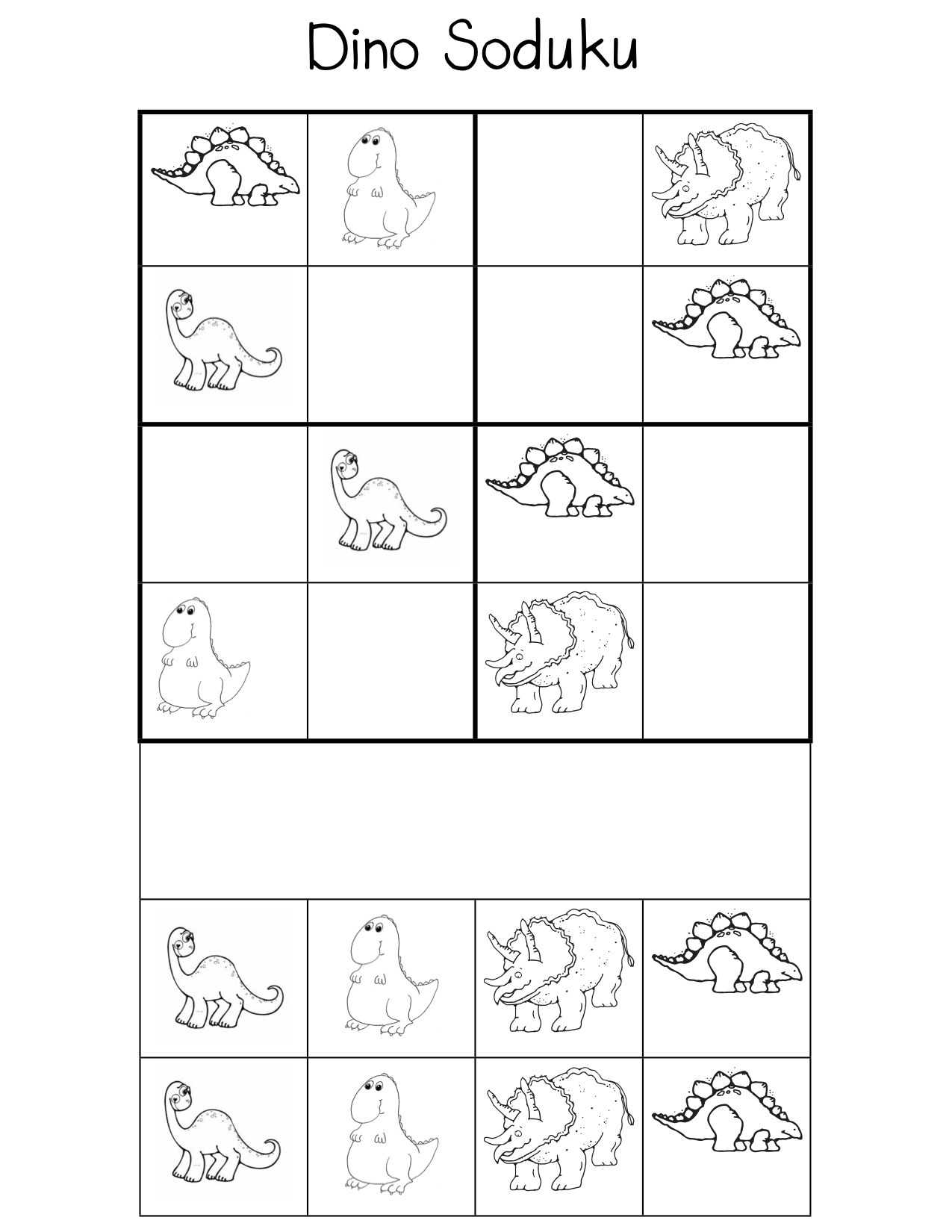 